Which teaching excellence award is awarded this year?The Award for Career Achievement in Teaching Excellence is awarded this year. This award is for faculty members with full faculty status who have more than seven years of post-secondary teaching experience in total.Who can nominate?Nominations for the teaching award can come from a student or group of students, staff members, or faculty members.What does a successful nomination look like?A successful nomination begins with informing the nominee’s Dean by the January 25, 2019 deadline that you want to submit a nomination. The respective Deans for each of the faculty units are listed below.Faculty of Education	Professor Lloyd Den BoerFaculty of Arts	Dr. Arlette ZinckFaculty of Social Sciences	Dr. Michael DeMoorFaculty of Natural Sciences	Dr. Kris OomsFaculty of Business	Dr. Hank Bestman – VP AcademicIn consultation with the respective Dean, develop a plan to complete the following documentation using the PDF-fillable forms that can be downloaded from www.kingsu.ca/teaching-awards :Nomination FormThe nominator(s) need(s) to complete this 1-page form, providing the grounds for the nomination.Student/Alumnus Testimonial FormCurrent students and/or alumni use this 1-page form to give teaching-related reasons for the nomination, i.e., what makes the nominee’s teaching effective?A maximum of six different testimonials can be submitted with each nomination, including a minimum of two from alumni.Faculty Sponsor FormEach nomination needs (a) faculty sponsor(s). Using the 2-page Faculty Sponsor Form faculty colleagues or co-teachers are asked to assess the nominee’s role in course and curricula development, range of courses taught, periodic renewal of courses, and other activities related to teaching (workshops, in-service teaching, mentoring, teaching triads, etc.).A maximum of three different faculty sponsor forms can be submitted with each nomination.Nominee Self-Assessment FormThe nominee needs to complete a Self-Assessment Form. In this 2-page form the nominee reflects on his/her teaching in terms of effectiveness, innovation, and excellence. An addendum of sample teaching materials that support the self-assessment may be submitted (maximum of ten pages).Nominee Curriculum VitaeThe nominee needs to submit a current copy of his or her curriculum vitae.Make sure that all the required forms (properly named) have been submitted by email to Sarah Den Boer (sarah.denboer@kingsu.ca) in the VP-Academic and Research office by March 5, 2019. What is the time line and who makes the selection?January 3, 2018	Call for nominations.January 25, 2019	Inform the appropriate Dean of your nomination.March 5, 2019	Deadline for submitting nominations to the VP Academic and Research office.March 19, 2019	Deans’ Council nominates up to three candidates to the Faculty Senate Evaluation Committee.March 26, 2019	Faculty Senate Evaluation Committee selects normally one candidate for the award.What are the evaluation criteria?Evidence of demonstrated excellence will be sought using:Materials submitted with the nomination.Student course evaluations (e.g., summary ratings for content and instruction and Christian perspective, and student comments about the learning experience).Evidence of responding to student, Dean and other constructive feedback on teaching.Annual or special evaluations, including self-reflections on teaching.Evidence of effective pedagogy and/or professional development for teaching.Evidence of well-planned and organized course syllabi and other course materials (e.g. seminars, laboratories, field trips), including regularly updating and revision courses.Current curriculum vitae.Years of service.Previous unsuccessful nominations for the award.What is the value of the award and how will it be recognized?The recipient will receive $1,000, which may be received as salary or designated towards the recipient’s professional development/conference travel or research, as per policies governing faculty funds for these areas.The recipient will be publicly recognized at the faculty celebration and long-service awards event scheduled for April 27, 2019, and will receive an appropriate memento.A permanent plaque with the name of the recipient will be displayed in an appropriate venue.Who are eligible for the Career Achievement in Teaching Excellence Award?Date:January 3, 2019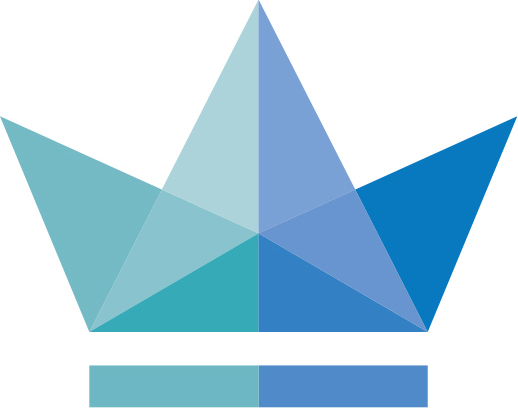 To:Faculty, Staff, and StudentsFrom:Hank Bestman, Vice President Academic and ResearchSubject:Call for nominations for Teaching Excellence AwardPeter MahaffyRandy Haluza-DeLayMelanie TurgeonMike JanzenJoachim SeggerChris PeetLeanne WillsonDwayne O’CoinDavid LongTina TriggMichael DeMoorBrett RoscoeDoug HarinkSteve MartinScott KeyElizabeth Willson GordonHarry SpalingGordon PrestonMark SandleDaniel VanHeystVern PetersElden WiebeHeather PriorPhilip MingayTem KooistraCharles StolteWill Van ArragonAndrew TappendenRichard VaudryWendy StienstraLloyd Den Boer